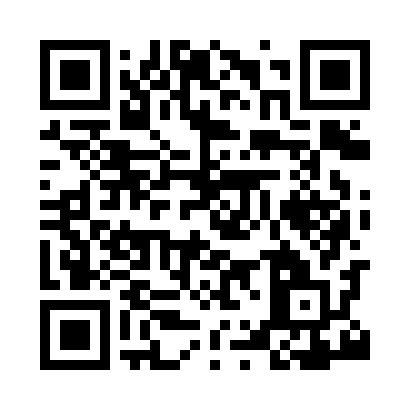 Prayer times for East Pilton, City of Edinburgh, UKWed 1 May 2024 - Fri 31 May 2024High Latitude Method: Angle Based RulePrayer Calculation Method: Islamic Society of North AmericaAsar Calculation Method: HanafiPrayer times provided by https://www.salahtimes.comDateDayFajrSunriseDhuhrAsrMaghribIsha1Wed3:195:281:106:228:5311:022Thu3:185:261:106:248:5511:033Fri3:175:241:106:258:5711:044Sat3:165:211:106:268:5911:055Sun3:155:191:106:279:0111:066Mon3:145:171:106:289:0311:067Tue3:135:151:096:309:0511:078Wed3:115:131:096:319:0711:089Thu3:105:111:096:329:0911:0910Fri3:095:091:096:339:1111:1011Sat3:085:071:096:349:1311:1112Sun3:075:051:096:359:1511:1213Mon3:065:031:096:369:1611:1314Tue3:055:011:096:379:1811:1415Wed3:054:591:096:389:2011:1516Thu3:044:581:096:409:2211:1617Fri3:034:561:096:419:2411:1718Sat3:024:541:096:429:2611:1819Sun3:014:521:096:439:2711:1920Mon3:004:511:106:449:2911:2021Tue3:004:491:106:459:3111:2022Wed2:594:481:106:459:3311:2123Thu2:584:461:106:469:3411:2224Fri2:574:451:106:479:3611:2325Sat2:574:431:106:489:3711:2426Sun2:564:421:106:499:3911:2527Mon2:554:401:106:509:4111:2628Tue2:554:391:106:519:4211:2629Wed2:544:381:106:529:4411:2730Thu2:544:371:116:529:4511:2831Fri2:534:361:116:539:4611:29